Supplementary Material Appendix 1Basic demographicsTable A. Number of subjects in wave 1 of the baseline phase, broken down by age group and education in relation to gender. The breakdown is the same for both waves of the baseline paperWorkplace/Professional VariablesTable B1. Number of subjects in wave 1 of the baseline phase, broken down by age and average hours worked. The breakdown is the same for both waves of the baseline paper.Table B2. Number of subjects in wave 1 of the baseline phase, broken down by whether the participant has a pre-existing psychiatric disorder and average hours worked in relation to education level. The breakdown is the same for both waves of the baseline paper. Table B3. Number of subjects in wave 1 of the baseline phase, broken down by years of experience and place of work. The breakdown is the same for both waves of the baseline paper.Table B4.  Number of subjects in wave 1 of the baseline phase, broken down by gender, place of work, working with Covid 19, average hours worked and shielding in relation to employment role. The breakdown is the same for both waves of the baseline paper.Disruption due to CovidTable B5. Number of subjects in wave 1 of the baseline phase, broken down by age, employment role, place of work, working with Covid 19, average hours worked weekly, shielding, education level, years of experience and psychiatric disorder in relation to level of disruption experienced. The breakdown is the same for both waves of the baseline paper.Psychiatric DisorderTable D1. Number of subjects in wave 1 of the baseline phase, broken down by age group, employment role, place of work, working with Covid 19, average hours worked, shielding, years of experience in relation to whether the subject had a Psychiatric Disorder. The breakdown is the same for both waves of the baseline paper.Table D2. Number of subjects in wave 1 of the Baseline phase, broken down by gender and education level. Supplementary Material Appendix 2                    Figure 1. Box plots of the medians for the three psychological measures: PHQ-9 (Depression), GAD-7 (Anxiety), and WEMWBS (Mental Well-being) over time 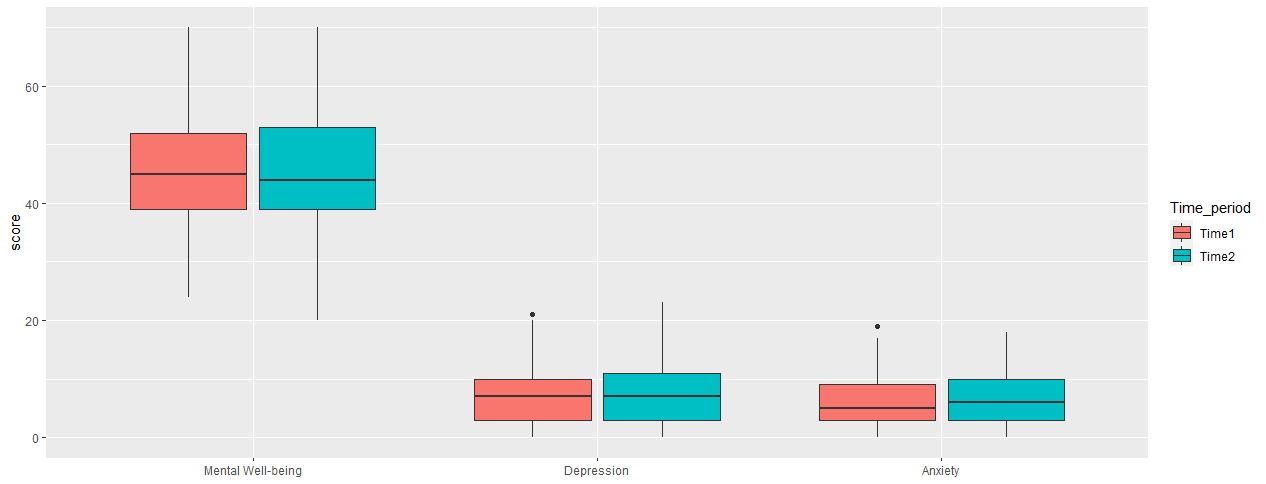 Table 2: Changes in clinical states for Depression, Anxiety and Mental well-being from time 1 to Time 2Depression:At time 1 there were 52 people (30.8%) out of the cohort of 169, who scored >10 in the PHQ-9. 24 of those of those individuals went on to score <10 when re-assessed at time 2.  At time 2, the total number of people who score >10 was 51 (30.2%) of the 169 cohort. 23 of those participants had scored less than 10 when they were assessed in time 1. Anxiety: At time 1 there were 34 people (20.1%) out of the cohort of 169, who scored ≥10 in the GAD-7. 16 of those individuals went on to score <10 when re-assessed at time 2. At time 2, the total number of people who scored ≥10 was 46 (27.2%) of the 169 cohort. 28 of those participants had scored less than 10 when they were assessed in time 1. Mental wellbeing: At time 1 there were 122 people (72.2%) out of the cohort of 169, who score >40 in the WEMWBS. 19 of those individuals went on to score <40 when re-assessed at time 2. At time 2, the total number of people who score >40 was 126 (74.6%) of the 169 cohort. 23 of those participants had scored less than 40 when assessed at time 1.Changes in clinical state over time.Figure 3 in the main article provides a visual representation of the changes for each psychological measure dichotomised into clinical (disease) and non-clinical states over time. It indicates individuals changing or not changing from one clinical state to the other over the two time periods.  We utilized the cut-off scores described earlier to indicate probable major depression, clinical anxiety and low MWB in our sample. Approximately half of the participants meeting the clinical threshold for depression in time 1, became less depressed in time 2 but these were compensated for by a roughly equivalent number of individuals “crossing” from being sub-clinically depressed in time 1 to meeting the clinical threshold for depressed at time 2. Similarly for anxiety and mental wellbeing, a level of change amongst individuals is observed, but not in the overall make-up of the whole group between the two times. The full data for these are presented in Appendix 2 (Table 2)Table 2Workplace/professional variablesTable E1. Broken down by gender and employment role. Table E2. broken down by place of work and employment role. Table E3. down by employment role and whether or not they worked with COVID-19Table E4. broken down by employment role and number of hours workedTable E5. broken down by years of experience and whether the participant has a pre-existing Psychiatric DisorderTable E6. Education andPsychiatric DisorderDisruption due to CovidTable F12. COVID-19 disruption and JobTable 3 Univariate general linear models of the three psychological measures Table of a series of univariate general linear models in which the dependent variable was change in the psychological measure over time 1 and time 2 of the baseline study and whether there is evidence of this change is associated with any of our independent (or predictor) variables. We have indicated the conventional threshold of 0.05 whilst the reader ought to acknowledge the risk of a type I error due to multiple tests. Age 18-2526-3031-40>404 (2.4%)10 (5.9%)31 (18.3%)124 (73.4%)Totals169Average Hours Worked (Weekly) <200 (0%)0 (0%)2 (25%)6 (75%)8 (4.7%)20-300 (0%)0 (0%)7 (22.6%)24 (77.4%)31 (18.3%)30-401 (1%)8 (8%)20 (20%)71 (71%)100 (59.2%)>403 (10%)2 (6.7%)2 (6.7%)23(76.7%)30 (17.8%)Gender Male Female 20 (12%)149 (88%)Totals169Age Group18-250 (0%)4 (100%)4 (2.4%)26-302 (20%)8 (80%)10 (5.9%)31-406 (19.4%)25 (80.6%)31 (18%)>40 12 (9.7%)112 (90.3%)124 (73%)Education Undergraduate or Lower 8 (12.3%)57 (87.7%)65 (38.5%)Postgraduate or Higher 12 (11.5%)92 (88.5%)104 (61.5%)Education Level Undergraduate or Lower Postgraduate or Higher65 (38.5%)104 (61.5%)Totals169Average Hours Worked (weekly)<203 (37.5%)5 (62.5%)8 (4.7%)20-307 (22.6%)24 (77.4%)31 (18.3%)30-4051 (51%)49 (49%)100 (59.2%)>404 (13.3%)26 (86.7%)30 (17.8%)Years of Experience <22-55-10>1014 (8.4%)13 (7.8%)21 (12.6%)119 (71.3%)Total167Place of Work Community PC & GP2 (1.2%)7 (9.6%)10 (13.7%)53 (72.6%)73 (43.7%)Hospital9 (12.2%)5 (6.8%)11 (14.9%)48 (64.9%)74 (44.3%)Other2 (10%)1 (5%)017 (85%)20 (12%)Employment Role Admin DoctorNurseCarerHealth Care Assistant Allied Health Professional Other16 (9.5%)39 (23%)48 (28%)6 (3.6%)8 (4.7%)21 (12%)31 (18%)Totals169Gender Female12 (8.1%)34 (22.8%)45 (30.2%)5 (3.4%)8 (5.4%)19 (12.8%)26 (17.4%)149 (88.2%)Male4 (20%)5 (25%)3 (15%)1 (5%)0 (0%)2 (10%)5 (25%)20 (11.8%)Place of WorkCommunity PC & GP4 (5.5%)27 (37%)17 (23.3%)4 (5.5%)4 (5.5%)7 (9.6%)10 (13.7%)73 (43.7%)Hospital7 (9.5%)11 (14.9%)27 (36.5%)0 (0%)4 (5.4%)12 (16.2%)13 (17.6%)74 (44.3%)Other5 (25%)1 (5%)3 (15%)2 (10%)0 (0%)2 (10%)7 (35%)20 (12%)Working with Covid 19Yes0 (0%)18 (47.4%)10 (26.3%)1 (2.6%)4 (10.5%)3 (7.9%)2 (5.3%)38 (22.8%)No16 (12.4%)21 (16.3%)37 (28.7%)5 (3.9%)4 (3.1%)17 (13.2%)29 (22.5%)129 (77.2%)Average hours worked (weekly)<201 (12.5%)1 (12.5%)4 (50%)0 (0%)0 (0%)2 (25%)0 (0%)8 (4.7%)20-304 (12.9%)7 (22.6%)10 (32.3%)1 (3.2%)1 (3.2%)4 (12.9%)4 (12.9%)31 (18.3%)30-408 (8%)15 (15%)30 (30%)5 (5%)6 (6%)14 (14%)22 (22%)100 (59.2%)>403 (10%)16 (53.3%)4 (13.3%)0 (0%)1 (3.3%)1 (3.3%)5 (16.6%)30 (17.8%)ShieldingNo15 (10.3%)35 (24.1%)40 (27.6%)5 (3.4%)8 (5.5%)17 (11.7%)25 (17.2%)145 (85.8%)Yes1 (14.3%)0 (0%)3 (42.9%)1 (14.3%)0 (0%)1 (14.3%)1 (14.3%)7 (4.1%)Family Member Shielding 0 (0%)4 (23.5%)5 (29.4%)0 (0%)0 (0%)3 (17.6%)5 (29.4%)17 (10.1%)Level of DisruptionNo DisruptionMinorModerateMajorSevere 3 (1.8%)15 (8.9%)65 (38%)66 (39%)20 (12%)Totals169Age18-251 (25%)0 (0%)2 (50%)1 (25%)0 (0%)4 (2.4%)26-300 (0%)1 (10%)4 (40%5 (50%)0 (0%)10 (5.9%)31-401 (3.2%)2 (6.5%)9 (29%)16 (51.6%)3 (9.7%)31 (18.3%)>40 1 (0.8%)12 (9.7%)50 (40.3%)44 (35.5%)17 (13.7%)124 (73.4%)Employment RoleAdmin0 (0%)3 (18.8%)5 (31.3%)7 (43.8%)1 (6.3%)16 (9.5%)Doctor1 (2.6%)2 (5.1%)13 (33.3%)17 (43.6%)6 (15.4%)39 (23.1%)Nurse1 (2.1%)4 (8.3%)20 (41.7%)18 (37.5%)5 (10.4%)48 (28.4%)Carer0 (0%)1 (16.7%)1 (16.7%)3 (50%)1 (16.7%)6 (3.6%)Healthcare Assistant 1 (12.5%)1 (12.5%)1 (12.5%)5 (62.5%)0 (0%)8 (4.7%)Allied Health Professional 0 (0%)1 (4.8%)9 (42.9%)8 (38.1%)3 (14.3%)21 (12.4%)Other0 (0%)1 (3.2%)16 (51.6%)8 (25.8%)4 (12.9%)31 (18.3%)Place of Work Community, PC & GP0 (0%)5 (6.8%)23 (31.5%)31 (42.5%)14 (19.2%)73 (43.7%)Hospital3 (4%)9 (12.2%)29 (39.2%)29 (39.2%)4 (5.4%)74 (44.3%)Other 0 (0%)1 (5%)12 (60%)6 (30%)1 (5%)20 (12%)Working with Covid 19Yes2 (5.3%)4 (10.5%)15 (39.5%)14 (36.8%)3 (7.9%)38 (22.8%)No1 (0.8%)11 (8.5%)49 (38%)51 (39.5%)17 (13.2%)129 (77.2%)Average Hours Worked (weekly)<200 (0%)1 (12.5%)3 (37.5%)3 (37.5%)1 (12.5%)8 (4.7%)20-300 (0%)2 (6.5%)12 (38.7%)14 (45.2%)3 (9.7%)31 (18.3%)30-402 (2%)9 (9%)34 (34%)42 (42%)13 (13%)100 (59.2%)>401 (3.3%)3 (10%)16 (53.3%)7 (23.3%)3 (10%)30 (17.8%)Shielding Yes3 (2.1%)13 (9%)59 (40.7%)54 (37.2%)15 (10.3%)145 (85.8%)No0 (0%)0 (0%)0 (0%)3 (42.9%)4 (57.1%)7 (4.1%)Family member shielding 0 (0%)1 (5.9%)6 (35.3%)9 (52.9%)1 (5.9%)17 (10.1%)Education LevelUndergraduate or Lower 2 (3.1%)7 (10.8%)18 (27.7%)29 (44.6%)9 (13.8%)65 (38.5%)Postgraduate or Higher 1 (1%)8 (7.7%)47 (45.2%)37 (35.6%)11 (10.6%)104 (61.5%)Years of Experience <21 (7.1%)2 (14.3%)6 (42.9%)4 (28.6%)1 (7.1%)14 (8.4%)2-51 (7.7%)1 (7.7%)2 (15.4%)4 (30.8%)5 (38.5%)13 (7.8%)5-100 (0%)2 (9.5%)5 (23.8%)13 (61.9%)1 (4.8%)21 (12.6%)>101 (0.8%)10 (8.4%)52 (43.7%)44 (37%)12 (10.1%)119 (71.3%)Psychiatric DisorderNo3 (2.3%)10 (7.6%)53 (40.5%)50 (38.2%)15 (11.5%)131 (77.5%)Yes0 (0%)5 (13.2%)12 (31.6%)16 (42.1%)5 (13.2%)38 (22.5%) No Psychiatric DisorderPsychiatric Disorder 131 (77.5%)38 (22.5%)Totals169Age Group18-253 (75%)1 (25%)4 (2.4%)26-307 (70%)3 (30%)10 (5.9%)31-4024 (77.4%)7 (22.6%)31 (18.3%)>40 97 (73.2%)27 (21.8%)124 (73.4%)Employment RoleAdmin12 (75%)4 (25%)16 (9.5%)Doctor32 (82.1%)7 (17.9%)39 (23.1%)Nurse37 (77.1%)11 (22.9%)48 (28.4%)Carer3 (50%)3 (50%)6 (3.6%)Health Care Assistant 6 (75%)2 (25%)8 (4.7%)Allied Health Professional 17 (81%)4 (19%)21 (12.4%)Other24 (77.4%)7 (22.6%)31 (18.3%)Place of Work Community, PC & GP55 (75.3%)18 24.7%73 (43.7%)Hospital59 (79.7%) 15 (20.3%)74 (44.3%)Other 16 (80%)4 (20%)20 (12%)Working with Covid 19Yes32 (84.2%)6 (15.8%)38 (22.8%)No98 (76%)31 (24%)129 (78.4%)Average hours worked per week<207 (87.5%)1 (12.5%)8 (4.7%)20-3025 (80.6%)6 (19.4%)31 (28.6%)30-4074 (74%)26 (26%)100 (59.2%)>4025 (83.3%)5 (16.7%)30 (17.8%)Shielding Yes5 (71.4%)2 (28.6%)7 (4.1%)No113 (77.9%)32 (22.1%)145 (85.8%) Family member shielding 13 (76.5%)4 (23.5%)17 (10.1%)Years of Experience <210 (71.4%)4 (28.6%)14 (8.3%)2-510 (76.9%)3 (23.1%)13 (7.8%)5-1014 (66.7%)7 (33.3%)21 (12.6%)> 1096 (80.7%) 23 (19.3%)119 (71.3%)Education LevelUndergraduate or Lower 46 (35.1%)19 (50%)65 (38.5%)Postgraduate or Higher85 (64.9%)19 (50%)104 (61.5%)Age classGender18-2526-3031-40>40 yearsAll agesfemale4825112149 (88%)male0261220 (12%)Both genders4 (2.4%)10 (5.9%)31 (18%)124 (73%)169Educational levelGenderUndergrad or lowerPostgrad or higherfemale5792male812Both genders65 (38%)104 (62%)Measure Time 2TotalAnxiety Greater than or equal to 10Less than 10Time 1Greater than or equal to 10181634 (20.1%)Less than 1028107135 (79.9%)Total46 (27.2%)123 (72.8%)169DepressionTime 2Total Time 1 Greater than or equal to 10282452 (30.8%)Less than 102394117 (69.2%)Total 51 (30.2%)118 (69.8%)WellbeingTime 2TotalGreater than or equal to 40Less than 40Time 1Greater than or equal to 4010319122 (72.2%)Less than 40 232447 (27.8%)Total126 (74.6%)43 (25.4%)Job RoleJob RoleJob RoleJob RoleJob RoleJob RoleJob RoleJob RoleJob RoleJob RoleAdminDoctorNurseCarerHealthAssistant Allied HPOtherTotal Time 1Depression 1083174441252 (30.8%)< 1083631241719117 (69.2%)Total16 (9.5%)39 (23.1%)48 (28.4%)6 (3.6%)8 (4.7%)21 (12.4%)31(18.3%)169Time 2Depression  106 (-2)321 (+4)23 (-1)41251 (-1)(30.2%)< 1010 (+2)3627 (-4)45 (+1)1719118 (+1)(69.8%)Total16(9.5%)39(23.1%)48(28.4%)6(3.6%)8(4.7%)21(12.4%)31(18.3%)169Time 1 
Anxiety 7792642101270(41.4%)>79302226111999(58.6%)Total16
(9.5%)39(23.1%)48(28.4%)6(3.6%)8(4.7%)21(12.4%)31(18.3%)169Time 2Anxiety7714 (+5)22 (-4)44 (+2)7 (-3)15 (+3)73 (+3)(43.2%)>7925 (-5)26 (+4)24 (-2)14 (+3)16 (-3)96 (-3)(56.8%)Total16(9.5%)39(23.1%)48(28.4%)6(3.6%)8(4.7%)21(12.4%)31(18.3%)169Time 1Wellbeing4083435451620122 
(72.2%)>4085132351147(27.8%)Total16
(9.5%)39(23.1%)48(28.4%)6(3.6%)8(4.7%)21(12.4%)31(18.3%)169Time 2Wellbeing4010 (+2)33 (-1)36 (+1)3 (-1)517 (+1)22 (+2)126 (+4)(74.6%)>406 (-2)6 (+1)12 (-1)3 (+1)34 (-1)9 (-2)43 (-4)(25.4%)Total16(9.5%)39(23.1%)48(28.4%)6(3.6%)8(4.7%)21(12.4%)31(18.3%)169GenderGenderGenderGenderGenderGenderGenderGenderGenderGenderFemaleMaleTotal Time 1Depression1048452 (30.8%)<1010116117(69.2%)Total149 (88.2%)20 (11.8%)169Time 2Depression1045 (-3)6 (+2)
51 (-1)<10104 (+3)14 (-2) 118 (+1)Total149 (88.2%)20 (11.8%)169Time 1 
Anxiety 761970 (41.4%)<7881199(58.6%)Total149 (88.2%)20 (11.8%)169Time 2 Anxiety 76112 (+3)73 (+3)(41.4%)<7888 (-3)96 (-3)(56.8%)Total149 (88.2%)20 (11.8%)Time 1Wellbeing40110 12122 (72.8%)<4039847(27.8%)Total14920169Time 2 Wellbeing40117 (+7)9 (-3)126(+4)(74.6%)<4032 (-7)11 (+3)43 (-4)(25.4%)Total149(88.2%)20 
(11.8%)Hours Worked (Weekly)Hours Worked (Weekly)Hours Worked (Weekly)Hours Worked (Weekly)Hours Worked (Weekly)Hours Worked (Weekly)Hours Worked (Weekly)Hours Worked (Weekly)Hours Worked (Weekly)Hours Worked (Weekly)< 2020-3030-40>40TotalTime 1 Depression 101836752(30.8%)<107236423117(69.2%)Total8(4.7%)31(18.3%)100(59.2%)30 
(17.8%)169Time 2 
Depression102 (+1)838 (+23 (-4)51 (-1)(30.2%)<106 (-1)2362 (-2)27 (+4)117 (+1)(69.8%)Total8(4.7%)31(18.3%)100(59.2%)30 
(17.8%)169Time 1Anxiety 7213451070(41.4%)<7618552099(58.6%)Total8(4.7%)31(18.3%)100(59.2%)30 
(17.8%)169Time 2 Anxiety73 (+1)15 (+2)451073 (+3)(43.2%)<75 (-1)16 (-2)552096 (-3)(56.8%)Total8(4.7%)31(18.3%)100(59.2%)30 
(17.8%)169Time 1 
Wellbeing 408216924122(72.2%)<4001031647(27.8%)Total8(4.7%)31(18.3%)100(59.2%)30 
(17.8%)169Time 2 
Wellbeing407 (-1)26 (+5)68 (-1)25 (+1)126 (+4)(74.6%)<401 (+1)5 (-5)32 (+1)5 (-1)43(-4)(25.4%)Total8(4.7%)31(18.3%)100(59.2%)30 
(17.8%)169Age RangeAge RangeAge RangeAge RangeAge RangeAge RangeAge RangeAge RangeAge RangeAge Range18-2526-3031-40>40TotalTime 1 
Depression 100394052(30.8%)<10472284117(69.2%)Total4
(2.4%)10(5.9%)31(18.3%)124(73.4%)169Time 2 Depression 1004 (+1)8 (-1)39 (-1)51 (-1)(30.2%)<1046 (-1)23 (+1)85(+1)118 (+1)(69.8%)Total4
(2.4%)10(5.9%)31(18.3%)124(73.4%)169Time 1 Anxiety715145070(41.4%)<735177499(58.6%)Total4
(2.4%)10(5.9%)31(18.3%)124(73.4%)169Time 2 Anxiety 7151453 (+3)73 (+3)(43.2%)<7351771 (-3)96 (-3)(56.8%)Total4
(2.4%)10(5.9%)31(18.3%)124(73.4%)169Time 1 Wellbeing40382388122(72.2%)<401283647(27.8%)Total4
(2.4%)10(5.9%)31(18.3%)124(73.4%)169Time 2Wellbeing404 (+1)82391 (+3)126 (+4)(74.6%)<400 (-1)2833 (-3)43(-4)(25.4%)Total4
(2.4%)10(5.9%)31(18.3%)124(73.4%)169Disruption due to CovidDisruption due to CovidDisruption due to CovidDisruption due to CovidDisruption due to CovidDisruption due to CovidDisruption due to CovidDisruption due to CovidDisruption due to CovidDisruption due to CovidNone Minor ModerateMajorSevereTotalTime 1 Depression10131722952(30.8%)<10212484411117(69.2%)Total3 (1.8%)15 (8.9%)65 (38.5%)66 (39.1%)20 
(11.8%)169Time 2Depression 100 (-1)5 (+2)18 (+1)21 (-1)7 (-2)51 (-1)(30.2%)<103 (+1)10 (-2)47 (-1)45 (+1)13 (+2)118(+1)(69.8%)Total3 (1.8%)15 (8.9%)65 (38.5%)66 (39.1%)20 
(11.8%)169Time 1 Anxiety7162926870(41.4%)<72936401299(58.6%)Total3 (1.8%)15 (8.9%)65 (38.5%)66 (39.1%)20 
(11.8%)169Time 2 Anxiety 70 (-1)7 (+1)26 (-3)31 (+5)9 (+1)73(43.2%)<73 (+1)8 (-1)39 (+3)35 (-5)11 (-1)96(56.8%)Total3 (1.8%)15 (8.9%)65 (38.5%)66 (39.1%)20 
(11.8%)169Time 1Wellbeing40211484912122(72.2%)<40141717847 (27.8%)Total3 (1.8%)15 (8.9%)65 (38.5%)66 (39.1%)20 
(11.8%)169Time 2Wellbeing 403 (+1)10 (-1)54 (+6)45 (-4)14 (+2)126(+4)74.6%<400 (-1)5 (+1)11 (-6)21 (+4)6 (-2)43 (-4)(25.4%)Total3 (1.8%)15 (8.9%)65 (38.5%)66 (39.1%)20 
(11.8%)169Place of WorkPlace of WorkPlace of WorkPlace of WorkPlace of WorkPlace of WorkPlace of WorkPlace of WorkPlace of WorkPlace of WorkCommunity PC & GPHospitalOtherTotalTime 1Depression 102122851(30.5%)<10525212116(69.5%)Total73 (43.7%)74(44.3%)20(12%)167Time 2
Depression1020 (-1)22850 (-1)(29.9%)<1053 (+1)5212117(+1)(70.1%)Total73 (43.7%)74(44.3%)20(12%)167Time 1 Anxiety 72733969(41.3%)<746411198 (55.7%)Total73 (43.7%)74(44.3%)20(12%)167Time 2Anxiety 733 (+6)26 (-7)12 (+3)71 (+2)(42.5%)<740 (-6)48 (+7)8 (-3)96 (-2)(57.5%)Total73 (43.7%)74(44.3%)20(12%)167Time 1 Wellbeing40495715121(41.3%)<402417546
(58.7%)Total73 (43.7%)74(44.3%)20(12%)167Time 2 Wellbeing 4054 (+5)56 (-1)15 (+3)125(+4)(42.5%)<4019 (-5)18 (+1)5 (-3)42 (-4)(57.5%)Total73 (43.7%)74(44.3%)20(12%)167GenderEmployment rolefemalemalebothAdmin12416 (9.5%)Doctor34539 (23%)Nurse45348 (28%)Carer516 (3.6%)Health care assistant808 (4.7%)Allied health professional19221 (12%)Other26531 (18%)Place of workCommunity PC & GPHospitalOtherMissingAll places of workAdmin475016Doctor27111039Nurse17273148Carer40206Health care assistant44008Allied health professional7122021Other10137131All employment roles73 (43%)74 (44%)20 (12%)2 (1.2%)Working with Covid 19YNMissingAdmin0160Doctor18210Nurse10371Carer150Health care assistant440Allied health professional3171Other2290All employment roles38 (22%)129 (76%)2 (1.1%) Hours Worked<20Hours Workedbetween20 and 30Hours Workedbetween30 and 40Hours Worked>40NASumJob: Admin1483016Job: Doctor171516039Job: Nurse410304048Job: Carer015006Job: Health Care Assistant016108Job: AlliedHealth Professional24141021Job: Other04225031NA000000Sum83110030NYNASumYears of Experience <2104014Between 2 and 5103013Between 5 and 10147021Over 1096230119 (70%)Missing1102NA0000131380169NYNASumEducation Level undergraduate4619065Education Level Postgraduate85190104NA0000131380169NoneMinorModerateMajorSevereAdmin03571Doctor1213176Nurse1420185Carer01131Health care assistant11150Allied health professional01983Other031684All employment roles(percentage)3 (1.8%)15 (8.9%)65 (38%)66 (39%)20 (12%)outcomedemographicestimatep-valueMental WellbeingGender (Female)-3.60640.0919Mental WellbeingDependent Children0.20540.8896Mental WellbeingAge-2.90.5889Mental WellbeingJob type2.73560.3132Mental WellbeingJob setting-0.39610.7916Mental WellbeingWorking w COVID-19-1.91390.2508Mental WellbeingDisruption due to COVID-19-15.46670.0062* Mental WellbeingHours Worked7.28630.0404Mental WellbeingShielding1.81870.6005Mental WellbeingEducation0.54810.7008Mental WellbeingYears of experience4.36810.2047Mental WellbeingPsychological disorder-0.92090.5795DepressionGender (Female)2.12380.0735DepressionDependent Children-0.57140.4864DepressionAge-0.550.8534DepressionJob type0.43110.7741DepressionJob setting-0.4770.5659DepressionWorking w COVID-192.37880.0097*DepressionDisruption due to COVID-195.66670.0746DepressionHours Worked-3.21770.1038DepressionShielding-3.07090.112DepressionEducation-0.21150.7893DepressionYears of experience-1.42310.4604DepressionPsychological disorder0.72160.4337AnxietyGender (Female)0.91980.4114AnxietyDependent Children-0.91960.2325AnxietyAge-2.80.3164AnxietyJob type1.55930.2641AnxietyJob setting-1.54390.0457AnxietyWorking w COVID-191.30950.1322AnxietyDisruption due to COVID-194.86670.1026AnxietyHours Worked0.35080.8501AnxietyShielding-2.85320.1167AnxietyEducation-0.26150.7252AnxietyYears of experience-1.32420.4683AnxietyPsychological disorder-0.07750.9288